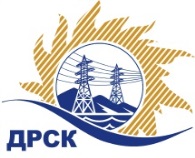 Акционерное Общество«Дальневосточная распределительная сетевая  компания»Протокол № 453/ПрУ -ВПзаседания Закупочной комиссии по запросу предложений  в электронной форме «Периодический медосмотр персонала СП "Западные ЭС"», закупка № 916№ ЕИС – 31907858053Способ и предмет закупки: запрос предложений в электронной форме «Периодический медосмотр персонала СП "Западные ЭС"», закупка № 916.КОЛИЧЕСТВО ПОДАННЫХ ЗАЯВОК НА УЧАСТИЕ В ЗАКУПКЕ: 2 (две) заявки.ВОПРОСЫ, ВЫНОСИМЫЕ НА РАССМОТРЕНИЕ ЗАКУПОЧНОЙ КОМИССИИ: Об утверждении результатов процедуры переторжки.О ранжировке заявок.О выборе победителя закупкиРЕШИЛИ:По вопросу № 1Признать процедуру переторжки  состоявшейся.Принять условия заявок Участников после переторжки:По вопросу № 2Утвердить расчет баллов по результатам оценки заявок: Утвердить ранжировку заявок:По вопросу № 3Признать Победителем закупки Участника, занявшего 1 (первое) место в ранжировке по степени предпочтительности для Заказчика: ФГБУЗ "Дальневосточный окружной медицинский центр Федерального медико-биологического агентства" ИНН/КПП 2539008116/410102001 ОГРН 1022502118473 с ценой заявки 12 315.00  руб. без учета НДС, являющейся суммарной стоимостью единичных расценок (тарифов) за три года, зафиксированных в предложении Участника на переторжку, в соответствии с ориентировочным объемом, указанным в Технических требованиях Заказчика. Предельная стоимость договора в соответствии с п.3.1 Проекта Договора (Приложение 2 к Документации о закупке) составляет 3 265 000,00 рублей без учета НДС.Срок выполнения работ: с 03.09.2019 по 31.10.2021 г.Условия оплаты: Оплата оказываемых ИСПОЛНИТЕЛЕМ услуг осуществляется ЗАКАЗЧИКОМ в размере 100% стоимости каждого этапа оказания услуг по факту оказания услуг по каждому этапу на основании выставленного Исполнителем счета и акта оказанных услуг в течение 30 (Тридцати) дней с момента подписания обеими сторонами акта об оказании услуг путем перечисления денежных средств на расчетный счет ИСПОЛНИТЕЛЯ.Инициатору договора обеспечить подписание договора с Победителем не ранее чем через 10 (десять) календарных дней и не позднее 20 (двадцати) календарных дней после официального размещения итогового протокола по результатам закупки.Победителю закупки в срок не позднее 3 (трех) рабочих дней с даты официального размещения итогового протокола по результатам закупки обеспечить направление по адресу, указанному в Документации о закупке, информацию о цепочке собственников, включая бенефициаров (в том числе конечных), по форме и с приложением подтверждающих документов согласно Документации о закупке.Исп. Коротаева Т.В.Тел. (4162) 397-205город  Благовещенск«11» июля 2019 №п/пНаименование, адрес и ИНН Участника и/или его идентификационный номерДата и время регистрации заявкиФГБУЗ "Дальневосточный окружной медицинский центр Федерального медико-биологического агентства" 
ИНН/КПП 2539008116/410102001 
ОГРН 102250211847320.05.19 08:08ЧУЗ "ПОЛИКЛИНИКА "РЖД-МЕДИЦИНА" ГОРОДА БЕЛОГОРСК" 
ИНН/КПП 2804010933/280401001 
ОГРН 104280011247504.06.19 08:02№ п/пНаименование Участника и/или идентификационный номерДата и время регистрации заявкиЦена заявки до переторжки, 
руб. без НДС, а также иные условия заявки, являющиеся предметом переторжкиЦена заявки после переторжки, 
руб. без НДС, а также иные условия заявки, являющиеся предметом переторжкиФГБУЗ "Дальневосточный окружной медицинский центр Федерального медико-биологического агентства" 
ИНН/КПП 2539008116/410102001 
ОГРН 102250211847320.05.19 08:08Планируемый объем услуг и материалов на период действия договора) -  3 265 000.00  руб. без НДС.Суммарная стоимость единичных расценок предлагаемой продукции (работ, услуг) за три года.–   13 425,00 руб. без НДСПланируемый объем услуг и материалов на период действия договора) -  3 265 000.00  руб. без НДС.Суммарная стоимость единичных расценок предлагаемой продукции (работ, услуг) за три года.–   12 315.00 руб. без НДСЧУЗ "ПОЛИКЛИНИКА "РЖД-МЕДИЦИНА" ГОРОДА БЕЛОГОРСК" 
ИНН/КПП 2804010933/280401001 
ОГРН 104280011247504.06.19 08:02Планируемый объем услуг и материалов на период действия договора) -  3 265 000.00  руб. без НДС.Суммарная стоимость единичных расценок предлагаемой продукции (работ, услуг) за три года –17 808,00 руб. без НДСПланируемый объем услуг и материалов на период действия договора) -  3 265 000.00  руб. без НДС.Суммарная стоимость единичных расценок предлагаемой продукции (работ, услуг) за три года –12 468,00 руб. без НДСКритерий оценки (подкритерий)Весовой коэффициент значимостиВесовой коэффициент значимостиКоличество баллов, присужденных заявке по каждому критерию / подкритерию
с учетом весового коэффициента значимости) Количество баллов, присужденных заявке по каждому критерию / подкритерию
с учетом весового коэффициента значимости) Критерий оценки (подкритерий)критерия подкритерияФГБУЗ "Дальневосточный окружной медицинский центр Федерального медико-биологического агентства" 
ЧУЗ "ПОЛИКЛИНИКА "РЖД-МЕДИЦИНА" ГОРОДА БЕЛОГОРСК" 
ИНН/КПП 2804010933/280401001 
ОГРН 1042800112475Критерий оценки 1: Цена за единицу продукции за 3 года90%-//-4,504,44Критерий оценки 2: Деловая репутация (участие в судебных разбирательствах)10%-//-0,500,50Итоговый балл заявки 
(с учетом весовых коэффициентов значимости)Итоговый балл заявки 
(с учетом весовых коэффициентов значимости)Итоговый балл заявки 
(с учетом весовых коэффициентов значимости)5,004,94Место в ранжировке (порядковый № заявки)Наименование Участника и/или идентификационный номерДата и время регистрации заявкиИтоговая цена заявки, 
руб. без НДС Возможность применения приоритета в соответствии с 925-ПП1 местоФГБУЗ "Дальневосточный окружной медицинский центр Федерального медико-биологического агентства" 
ИНН/КПП 2539008116/410102001 
ОГРН 102250211847320.05.19 08:08Планируемый объем услуг и материалов на период действия договора) -  3 265 000.00  руб. без НДС.Суммарная стоимость единичных расценок предлагаемой продукции (работ, услуг) за три года.–   12 315.00 руб. без НДСнет2 местоЧУЗ "ПОЛИКЛИНИКА "РЖД-МЕДИЦИНА" ГОРОДА БЕЛОГОРСК" 
ИНН/КПП 2804010933/280401001 
ОГРН 104280011247504.06.19 08:02Планируемый объем услуг и материалов на период действия договора) -  3 265 000.00  руб. без НДС.Суммарная стоимость единичных расценок предлагаемой продукции (работ, услуг) за три года –12 468,00 руб. без НДСнетСекретарь Закупочной комиссии 1 уровня АО «ДРСК»___________________Т.В. Челышева